PONAVLJANJE GRADIVASljedeće zadatke prepišite u bilježnicu, uradite i pošaljite nastavnici na mail.Učenici koji nisu uredno dostavljali svoje zadaće neka se jave nastavnici na mail:marija.vucic@oscerin.com.Koliko je topline potrebno dovesti željeznoj kocki mase  da joj se temperatura povisi za . Specifični toplinski kapacitet željeza je .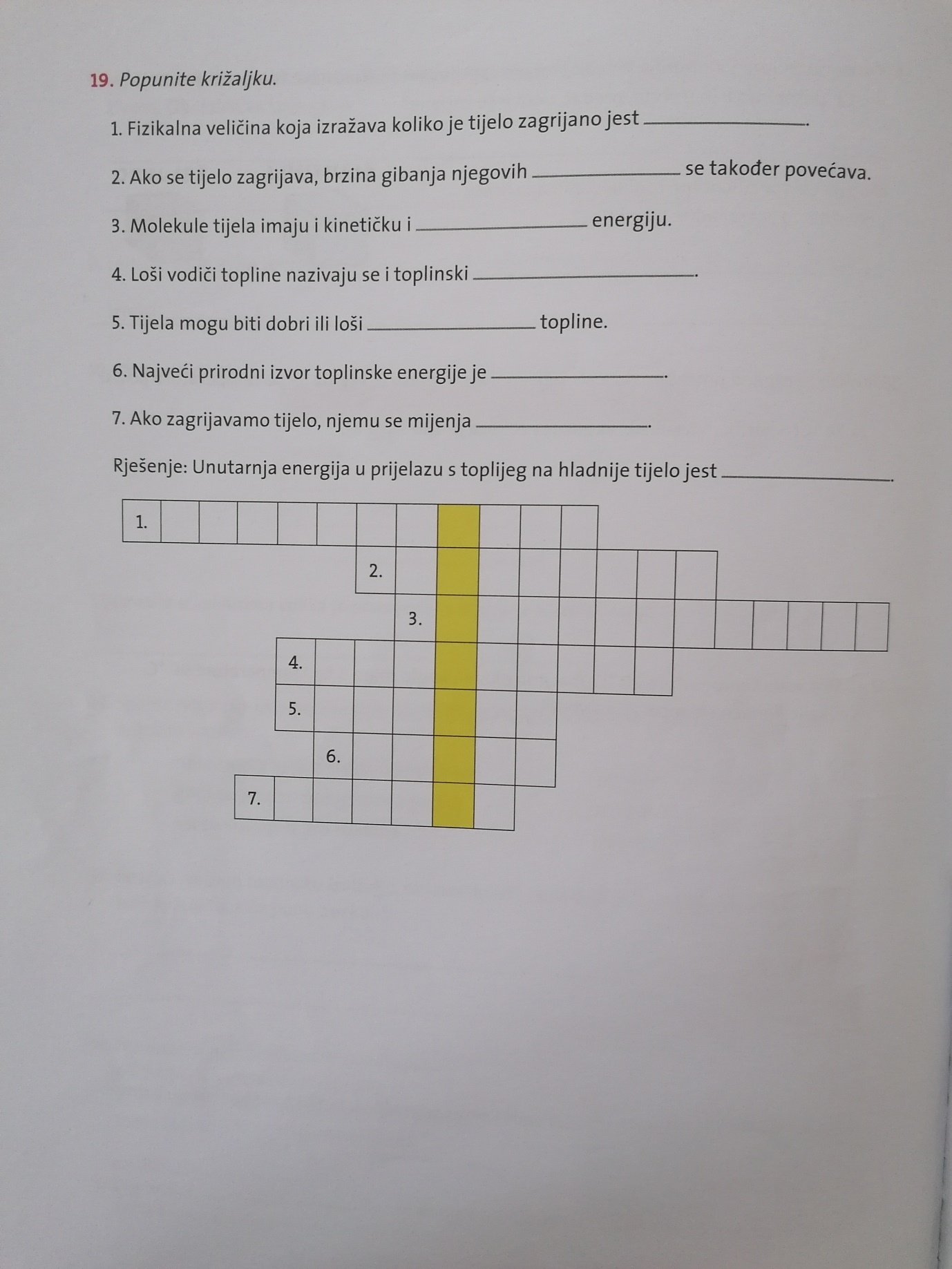 